Sharyland ISD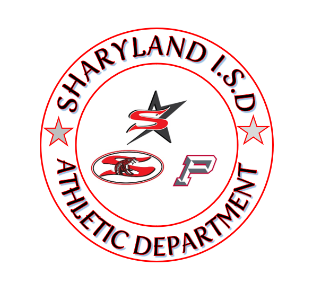 COVID-19 Screening CertificationThis form must be completed by schools visiting a facility outside their district for games or other UIL activities. A copy should be retained by both schools and one sent to the District Executive Committee. Failure to provide this form before a contest or activity may result in cancellation or postponement.Date ______________________ Location ________________________________________________________________Visiting School _______________________________________ Sport _________________________________________By signing below, I certify that all students and staff travelling to the facility named above have been screened for COVID-19 signs and symptoms according to UIL and TEA guidelines. Required Screening (Updated September 1, 2020)Required Screening before attending or participating in activities:If staff have not been screened by the school for purposes of participating in instructional activities, schools must implement these screening protocols before allowing staff to participate in UIL activities.Schools must require staff to self-screen for COVID-19 symptoms before participating in UIL activities or entering areas where UIL activities are being conducted. Symptoms are listed at the end of this document. The self-screening should include staff taking their own temperature. Staff must report to the school if they themselves have COVID-19 symptoms or are test-confirmed with COVID-19, and, if so, they must remain off-campus and away from areas where UIL activities are being conducted until they meet the criteria for re-entry as noted below. Additionally, they must report to the school if they have had close contact with an individual who is test-confirmed with COVID-19, as defined at the end of this document, and, if so, must remain off-campus and away from areas where UIL activities are being conducted until the 14-day incubation period has passed. Close contact is defined in this document below.Parents must ensure they do not send a student to participate in UIL activities if the student has COVID-19 symptoms (as listed in this document) or is test-confirmed with COVID-19 until the below conditions for re-entry are met. School systems may consider screening students for COVID-19 as well. Screening is accomplished by asking questions by phone or other electronic methods and/or in person. The screening questions should also be asked of a student’s parent if that parent will be dropping off or picking up their student from inside areas where UIL activities are being conducted.This form must be signed by the school designee and turned in to the designee from the home team facility.___________________________________________                     ______________________________________________Visiting School Designee (print)					Designee Signature___________________________________________                     ______________________________________________Home School Designee (print)					Designee Signature